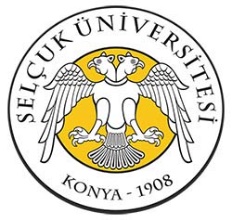 PERİYODİK YANGIN CİHAZLARI BAKIM FORMUDoküman NoSÜ-KYS-BİDB-FRM-11PERİYODİK YANGIN CİHAZLARI BAKIM FORMUYayın Tarihi01.02.2018PERİYODİK YANGIN CİHAZLARI BAKIM FORMURevizyon Tarihi/No00PERİYODİK YANGIN CİHAZLARI BAKIM FORMUSayfa No1-1YAPILAN İŞLEROTOMATİK GAZLI YANGIN SÖNDÜRME CİHAZIOTOMATİK GAZLI YANGIN SÖNDÜRME CİHAZIBAKIMI YAPANTARİHİMZAYAPILAN İŞLERBİDB FM200BİLMER FM200BAKIMI YAPANTARİHİMZA1. Panoda Detektör Testi Yapıldı mı?../ ../ ….2. Panodaki Akü Testi Yapıldı mı?../ ../ ….3. Gaz Tüpü Basınç Seviye Kontrolü sağlandı mı?../ ../ ….4. Detektörlerin Gözle Kontrolü sağlandı mı?../ ../ ….5. Pano Kullanım Kılavuzu Yerinde mi?../ ../ ….6. Çalışanların Başlatma ve Durdurma Eğitimi var mı?../ ../ ….7. Basınçlı Gazlarla İlgili Tedbirler Alındı mı?../ ../ ….8. Tüp Elle Başlatma Pimi Kontrolü Yapıldı mı?../ ../ ….YAPILAN İŞLERYANGIN VE DUMAN ALGILAMA SİSTEMİ YANGIN VE DUMAN ALGILAMA SİSTEMİ BAKIMI YAPANTARİHİMZAYAPILAN İŞLERBAKIMI YAPANTARİHİMZA1.Detektör Testleri Yapıldı mı?../ ../ ….2. Yangın Anında Aranılacak Kişi Listesi Güncel mi?../ ../ ….3. Yangın Haber ve Alarm Sistemi Test Edildi mi?/ Çalışıyor mu?../ ../ ….4. Akü Kontrolü Yapıldı mı?../ ../ ….*Bu bakımlar yılda bir kez de firma tarafından yaptırılmalıdır.*Bu bakımlar yılda bir kez de firma tarafından yaptırılmalıdır.*Bu bakımlar yılda bir kez de firma tarafından yaptırılmalıdır.*Bu bakımlar yılda bir kez de firma tarafından yaptırılmalıdır.*Bu bakımlar yılda bir kez de firma tarafından yaptırılmalıdır.*Bu bakımlar yılda bir kez de firma tarafından yaptırılmalıdır.Hazırlayan Kalite Yönetim TemsilcisiOnaylayan Daire BaşkanıSayfa No1/1Abdullah BAŞOĞULKaan Doğan ERDOĞANSayfa No1/1